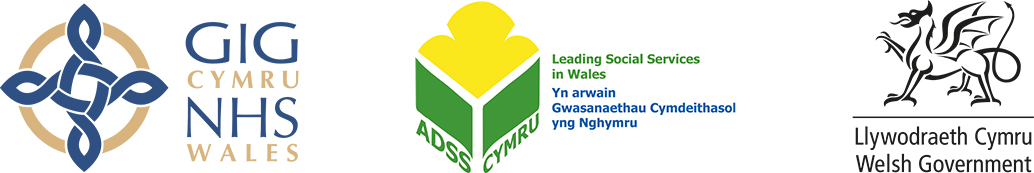 DEPRIVATION OF LIBERTY SAFEGUARDS  FORM 1aREQUEST BY A MANAGING AUTHORITY FOR AN EXTENSION TO THE URGENT AUTHORISATIONIf Supervisory Body is unable to complete the process to give a Standard Authorisation (which has been requested) to authorise the deprivation of liberty before expiry of the existing Urgent Authorisation DEPRIVATION OF LIBERTY SAFEGUARDS  FORM 1aREQUEST BY A MANAGING AUTHORITY FOR AN EXTENSION TO THE URGENT AUTHORISATIONIf Supervisory Body is unable to complete the process to give a Standard Authorisation (which has been requested) to authorise the deprivation of liberty before expiry of the existing Urgent Authorisation DEPRIVATION OF LIBERTY SAFEGUARDS  FORM 1aREQUEST BY A MANAGING AUTHORITY FOR AN EXTENSION TO THE URGENT AUTHORISATIONIf Supervisory Body is unable to complete the process to give a Standard Authorisation (which has been requested) to authorise the deprivation of liberty before expiry of the existing Urgent Authorisation DEPRIVATION OF LIBERTY SAFEGUARDS  FORM 1aREQUEST BY A MANAGING AUTHORITY FOR AN EXTENSION TO THE URGENT AUTHORISATIONIf Supervisory Body is unable to complete the process to give a Standard Authorisation (which has been requested) to authorise the deprivation of liberty before expiry of the existing Urgent Authorisation DEPRIVATION OF LIBERTY SAFEGUARDS  FORM 1aREQUEST BY A MANAGING AUTHORITY FOR AN EXTENSION TO THE URGENT AUTHORISATIONIf Supervisory Body is unable to complete the process to give a Standard Authorisation (which has been requested) to authorise the deprivation of liberty before expiry of the existing Urgent Authorisation DEPRIVATION OF LIBERTY SAFEGUARDS  FORM 1aREQUEST BY A MANAGING AUTHORITY FOR AN EXTENSION TO THE URGENT AUTHORISATIONIf Supervisory Body is unable to complete the process to give a Standard Authorisation (which has been requested) to authorise the deprivation of liberty before expiry of the existing Urgent Authorisation DEPRIVATION OF LIBERTY SAFEGUARDS  FORM 1aREQUEST BY A MANAGING AUTHORITY FOR AN EXTENSION TO THE URGENT AUTHORISATIONIf Supervisory Body is unable to complete the process to give a Standard Authorisation (which has been requested) to authorise the deprivation of liberty before expiry of the existing Urgent Authorisation DEPRIVATION OF LIBERTY SAFEGUARDS  FORM 1aREQUEST BY A MANAGING AUTHORITY FOR AN EXTENSION TO THE URGENT AUTHORISATIONIf Supervisory Body is unable to complete the process to give a Standard Authorisation (which has been requested) to authorise the deprivation of liberty before expiry of the existing Urgent Authorisation DEPRIVATION OF LIBERTY SAFEGUARDS  FORM 1aREQUEST BY A MANAGING AUTHORITY FOR AN EXTENSION TO THE URGENT AUTHORISATIONIf Supervisory Body is unable to complete the process to give a Standard Authorisation (which has been requested) to authorise the deprivation of liberty before expiry of the existing Urgent Authorisation Full name of person being deprived of libertyFull name of person being deprived of libertyFull name of person being deprived of libertySexDate of Birth (or estimated age if unknown)Date of Birth (or estimated age if unknown)Date of Birth (or estimated age if unknown)Person to contact and details of care home or hospital (Managing Authority):Person to contact and details of care home or hospital (Managing Authority):Person to contact and details of care home or hospital (Managing Authority):Person to contact and details of care home or hospital (Managing Authority):Person to contact and details of care home or hospital (Managing Authority):Person to contact and details of care home or hospital (Managing Authority):Person to contact and details of care home or hospital (Managing Authority):Person to contact and details of care home or hospital (Managing Authority):Person to contact and details of care home or hospital (Managing Authority):NameNameNameAddress (including ward if appropriate)Address (including ward if appropriate)Address (including ward if appropriate)TelephoneTelephoneTelephoneEmailEmailEmailUsual address of the person liable to be deprived of liberty, (if different to above)Usual address of the person liable to be deprived of liberty, (if different to above)Usual address of the person liable to be deprived of liberty, (if different to above)Telephone NumberTelephone NumberTelephone NumberName and address of the Supervisory Body where this form is being sentName and address of the Supervisory Body where this form is being sentName and address of the Supervisory Body where this form is being sentDetails of Care Co-ordinator/Care ManagerDetails of Care Co-ordinator/Care ManagerDetails of Care Co-ordinator/Care ManagerCommunication Needs and any relevant medical  historyCommunication Needs and any relevant medical  historyCommunication Needs and any relevant medical  historyDate of Urgent AuthorisationDate of Urgent AuthorisationDate of Urgent AuthorisationA Standard Authorisation has been requested for this person and an Urgent Authorisation is in force. The Managing Authority now requests that the duration of this Urgent Authorisation is extended for a further period of		                                           DAYS (up to a maximum of 7 days)It is essential for the existing deprivation of liberty to continue until the request for a Standard Authorisation is completed because the person needs to continue to be deprived and exceptional reasons are as follows (please record your reasons):The relevant person have been informed of this request     A Standard Authorisation has been requested for this person and an Urgent Authorisation is in force. The Managing Authority now requests that the duration of this Urgent Authorisation is extended for a further period of		                                           DAYS (up to a maximum of 7 days)It is essential for the existing deprivation of liberty to continue until the request for a Standard Authorisation is completed because the person needs to continue to be deprived and exceptional reasons are as follows (please record your reasons):The relevant person have been informed of this request     A Standard Authorisation has been requested for this person and an Urgent Authorisation is in force. The Managing Authority now requests that the duration of this Urgent Authorisation is extended for a further period of		                                           DAYS (up to a maximum of 7 days)It is essential for the existing deprivation of liberty to continue until the request for a Standard Authorisation is completed because the person needs to continue to be deprived and exceptional reasons are as follows (please record your reasons):The relevant person have been informed of this request     A Standard Authorisation has been requested for this person and an Urgent Authorisation is in force. The Managing Authority now requests that the duration of this Urgent Authorisation is extended for a further period of		                                           DAYS (up to a maximum of 7 days)It is essential for the existing deprivation of liberty to continue until the request for a Standard Authorisation is completed because the person needs to continue to be deprived and exceptional reasons are as follows (please record your reasons):The relevant person have been informed of this request     A Standard Authorisation has been requested for this person and an Urgent Authorisation is in force. The Managing Authority now requests that the duration of this Urgent Authorisation is extended for a further period of		                                           DAYS (up to a maximum of 7 days)It is essential for the existing deprivation of liberty to continue until the request for a Standard Authorisation is completed because the person needs to continue to be deprived and exceptional reasons are as follows (please record your reasons):The relevant person have been informed of this request     A Standard Authorisation has been requested for this person and an Urgent Authorisation is in force. The Managing Authority now requests that the duration of this Urgent Authorisation is extended for a further period of		                                           DAYS (up to a maximum of 7 days)It is essential for the existing deprivation of liberty to continue until the request for a Standard Authorisation is completed because the person needs to continue to be deprived and exceptional reasons are as follows (please record your reasons):The relevant person have been informed of this request     A Standard Authorisation has been requested for this person and an Urgent Authorisation is in force. The Managing Authority now requests that the duration of this Urgent Authorisation is extended for a further period of		                                           DAYS (up to a maximum of 7 days)It is essential for the existing deprivation of liberty to continue until the request for a Standard Authorisation is completed because the person needs to continue to be deprived and exceptional reasons are as follows (please record your reasons):The relevant person have been informed of this request     A Standard Authorisation has been requested for this person and an Urgent Authorisation is in force. The Managing Authority now requests that the duration of this Urgent Authorisation is extended for a further period of		                                           DAYS (up to a maximum of 7 days)It is essential for the existing deprivation of liberty to continue until the request for a Standard Authorisation is completed because the person needs to continue to be deprived and exceptional reasons are as follows (please record your reasons):The relevant person have been informed of this request     A Standard Authorisation has been requested for this person and an Urgent Authorisation is in force. The Managing Authority now requests that the duration of this Urgent Authorisation is extended for a further period of		                                           DAYS (up to a maximum of 7 days)It is essential for the existing deprivation of liberty to continue until the request for a Standard Authorisation is completed because the person needs to continue to be deprived and exceptional reasons are as follows (please record your reasons):The relevant person have been informed of this request     PLEASE NOW SIGN AND DATE THIS FORM (signed on behalf of the Managing Authority) and send to the Supervisory Body for authorisation PLEASE NOW SIGN AND DATE THIS FORM (signed on behalf of the Managing Authority) and send to the Supervisory Body for authorisation PLEASE NOW SIGN AND DATE THIS FORM (signed on behalf of the Managing Authority) and send to the Supervisory Body for authorisation PLEASE NOW SIGN AND DATE THIS FORM (signed on behalf of the Managing Authority) and send to the Supervisory Body for authorisation PLEASE NOW SIGN AND DATE THIS FORM (signed on behalf of the Managing Authority) and send to the Supervisory Body for authorisation PLEASE NOW SIGN AND DATE THIS FORM (signed on behalf of the Managing Authority) and send to the Supervisory Body for authorisation PLEASE NOW SIGN AND DATE THIS FORM (signed on behalf of the Managing Authority) and send to the Supervisory Body for authorisation PLEASE NOW SIGN AND DATE THIS FORM (signed on behalf of the Managing Authority) and send to the Supervisory Body for authorisation PLEASE NOW SIGN AND DATE THIS FORM (signed on behalf of the Managing Authority) and send to the Supervisory Body for authorisation SignatureSignatureDateDateRECORD THAT THE DURATION OF THIS URGENT AUTHORISATION HAS BEEN EXTENDED BY THE SUPERVISORY BODYThe Managing Authority does not complete this part of the form. This Urgent Authorisation  is now in force for a further 	                           days	Important note: The period specified must not exceed seven days.This Urgent Authorisation will now expire at the end of the day on:PLEASE NOW SIGN AND DATE THIS FORM (to be signed on behalf of the Supervisory Body)RECORD THAT THE DURATION OF THIS URGENT AUTHORISATION HAS BEEN EXTENDED BY THE SUPERVISORY BODYThe Managing Authority does not complete this part of the form. This Urgent Authorisation  is now in force for a further 	                           days	Important note: The period specified must not exceed seven days.This Urgent Authorisation will now expire at the end of the day on:PLEASE NOW SIGN AND DATE THIS FORM (to be signed on behalf of the Supervisory Body)RECORD THAT THE DURATION OF THIS URGENT AUTHORISATION HAS BEEN EXTENDED BY THE SUPERVISORY BODYThe Managing Authority does not complete this part of the form. This Urgent Authorisation  is now in force for a further 	                           days	Important note: The period specified must not exceed seven days.This Urgent Authorisation will now expire at the end of the day on:PLEASE NOW SIGN AND DATE THIS FORM (to be signed on behalf of the Supervisory Body)RECORD THAT THE DURATION OF THIS URGENT AUTHORISATION HAS BEEN EXTENDED BY THE SUPERVISORY BODYThe Managing Authority does not complete this part of the form. This Urgent Authorisation  is now in force for a further 	                           days	Important note: The period specified must not exceed seven days.This Urgent Authorisation will now expire at the end of the day on:PLEASE NOW SIGN AND DATE THIS FORM (to be signed on behalf of the Supervisory Body)RECORD THAT THE DURATION OF THIS URGENT AUTHORISATION HAS BEEN EXTENDED BY THE SUPERVISORY BODYThe Managing Authority does not complete this part of the form. This Urgent Authorisation  is now in force for a further 	                           days	Important note: The period specified must not exceed seven days.This Urgent Authorisation will now expire at the end of the day on:PLEASE NOW SIGN AND DATE THIS FORM (to be signed on behalf of the Supervisory Body)RECORD THAT THE DURATION OF THIS URGENT AUTHORISATION HAS BEEN EXTENDED BY THE SUPERVISORY BODYThe Managing Authority does not complete this part of the form. This Urgent Authorisation  is now in force for a further 	                           days	Important note: The period specified must not exceed seven days.This Urgent Authorisation will now expire at the end of the day on:PLEASE NOW SIGN AND DATE THIS FORM (to be signed on behalf of the Supervisory Body)RECORD THAT THE DURATION OF THIS URGENT AUTHORISATION HAS BEEN EXTENDED BY THE SUPERVISORY BODYThe Managing Authority does not complete this part of the form. This Urgent Authorisation  is now in force for a further 	                           days	Important note: The period specified must not exceed seven days.This Urgent Authorisation will now expire at the end of the day on:PLEASE NOW SIGN AND DATE THIS FORM (to be signed on behalf of the Supervisory Body)RECORD THAT THE DURATION OF THIS URGENT AUTHORISATION HAS BEEN EXTENDED BY THE SUPERVISORY BODYThe Managing Authority does not complete this part of the form. This Urgent Authorisation  is now in force for a further 	                           days	Important note: The period specified must not exceed seven days.This Urgent Authorisation will now expire at the end of the day on:PLEASE NOW SIGN AND DATE THIS FORM (to be signed on behalf of the Supervisory Body)RECORD THAT THE DURATION OF THIS URGENT AUTHORISATION HAS BEEN EXTENDED BY THE SUPERVISORY BODYThe Managing Authority does not complete this part of the form. This Urgent Authorisation  is now in force for a further 	                           days	Important note: The period specified must not exceed seven days.This Urgent Authorisation will now expire at the end of the day on:PLEASE NOW SIGN AND DATE THIS FORM (to be signed on behalf of the Supervisory Body)SignedPrint namePrint namePositionDateTimeTime